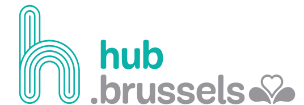 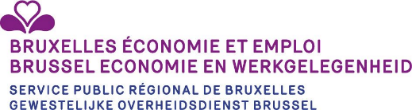 Ce formulaire est aussi disponible en français IDENTIFICATIE VAN DE PARTNER Gegevens van de aanvrager:Gegevens van de persoon die de organisatie in rechte mag verbinden:Contactpersoon voor de opvolging van het dossier (indien verschillend van punt 2) :ADMINISTRATIEVE INFORMATIEOverheidssteunGelieve een volledige lijst te bezorgen van alle overheidssteun die u in de loop van de laatste drie fiscale boekjaren verkregen of gevraagd heeft. Gebruik hiervoor de bij dit aanvraagformulier gevoegde bijlage “Tabellen” – (tabblad "Overheidssteun"). Door dit formulier in te dienen moet u als aanvrager met bestuur bovendien op de hoogte brengen van de regelgeving inzake overheidssteun die op u van toepassing is en verbindt u zich ertoe ze na te leven:(Kruis het vakje aan dat op u van toepassing is)Het principe van het verbod op dubbele subsidiëring van eenzelfde uitgave moet ook strikt nageleefd worden.Gebruik van de subsidie en overheidsopdrachten Door het indienen van dit formulier brengt u als aanvrager het bestuur op de hoogte van het feit dat u al dan niet onderworpen bent aan de wetgeving op de overheidsopdrachten. Onderteken de door u ingevulde bijlage "Overheidsopdrachten".  Verwerking van persoonsgegevens In overeenstemming met de wet van 30 juli 2018 betreffende de bescherming van natuurlijke personen met betrekking tot de verwerking van persoonsgegevens en met Verordening (EU) 2016/679 van 27 april 2016 (Algemene Verordening Gegevensbescherming - AVG), wordt het verwerken van persoonsgegevens betreffende de subsidieaanvraag toevertrouwd aan Brussel Economie en Werkgelegenheid (BEW), Kruidtuinlaan 20 te 1035 Brussel, als verwerkingsverantwoordelijke. Deze gegevens worden verwerkt in het kader van een opdracht van openbaar nut die aansluit op de ordonnantie van 18 december 2020 houdende de algemene uitgavenbegroting van het Brussels Hoofdstedelijk Gewest voor het begrotingsjaar 2021.De voor de goede uitvoering van deze opdracht gevraagde persoonsgegevens worden in het specifieke kader van de subsidieaanvraag verwerkt door BEW. Ze kunnen ook worden gebruikt voor statistische doeleinden. Zonder de gevraagde persoonsgegevens kan de subsidieaanvraag niet in aanmerking genomen worden.In het kader van de analyse van de dossiers en de selectie van de projecten hebben de volgende personen toegang tot de gegevens: BEW, externe juryleden (onder dekking van een vertrouwelijkheidsclausule), de verantwoordelijken van het Brussels Agentschap voor Bedrijfsondersteuning (hub.brussels) en het kabinet van de staatssecretaris belast met de uitvoering.De namen van de geselecteerde ondernemingen en de aan de projecten toegekende bedragen zullen op de webpagina van BEW worden gepubliceerd.Bovendien kan elke persoon die gevraagd wordt persoonsgegevens te verstrekken voor de goede uitvoering van de opdracht van algemeen belang het recht op bezwaar doen gelden, zoals bepaald in artikel 21 van bovenvermelde Verordening.De personen van wie de persoonsgegevens werden bezorgd, kunnen er op elk ogenblik toegang toe krijgen, er een afschrift van krijgen in gebruikelijk en leesbaar formaat en een eventuele rechtzetting verkrijgen. Ze kunnen daarnaast vragen dat gegevens worden verwijderd of dat de verwerking wordt beperkt. BEW zal dit verzoek bestuderen tegen de achtergrond van de nagestreefde doelstelling. De betrokken personen zullen op de hoogte worden gehouden van de verwijdering of de bewaring van de gegevens. Als de gegevens worden bewaard, zal dit worden gemotiveerd op basis van dwingende en gerechtvaardigde belangen die dan voorgaan op de belangen, rechten en vrijheden van de betrokken personen. De bewaartermijn van de persoonsgegevens is beperkt tot de nodige duur voor de volledige behandeling van het dossier, met een maximum van tien jaar.Elk verzoek moet per mail worden gericht aan BEW via projecteconomie@gob.brussels. BEW geeft geen persoonsgegevens door aan derden, behalve in de gevallen waarin de wet voorziet. In die gevallen gebeurt het doorgeven overeenkomstig zijn vertrouwelijkheidsbeleid.Voor alle bijkomende inlichtingen kunt u het vertrouwelijkheidsbeleid van BEW raadplegen of contact opnemen met de DPO van de Gewestelijke Overheidsdienst Brussel (GOB) op het e-mailadres dpo@gob.brussels. Voor klachten kan u op het e-mailadres klachten@gob.brussels van de klachtendienst van de GOB terecht of kan u de Gegevensbeschermingsautoriteit contacteren. BIJLAGEN BIJ HET FORMULIER DOOR DE AANVRAGER TE ONDERTEKENEN VERKLARING Ik verklaar op mijn erewoord dat alle meegedeelde gegevens correct, oprecht en waar zijn en geef de bevoegde administratie de toelating om ze ter plaatse te controleren.Ik verklaar kennis te hebben genomen van de artikelen 92 tot 95 van de organieke ordonnantie van 23 februari 2006, houdende de bepalingen die van toepassing zijn op de begroting, de boekhouding en de controle (http://www.ejustice.just.fgov.be/cgi_loi/change_lg.pl?language=nl&la=N&cn=2006022346&table_name=wet) en de wet van 17 juni 2016 inzake overheidsopdrachten (http://www.ejustice.just.fgov.be/cgi_loi/change_lg.pl?language=nl&la=N&cn=2016061719&table_name=wet).   Ik verklaar kennis te hebben genomen van de Europese regelgeving met betrekking tot staatssteun. Ik verbind me ertoe ze na te leven. Ik verklaar op mijn erewoord dat de bewijsstukken die ik zal voorleggen om het gebruik van de toegekende subsidie te rechtvaardigen niet opnieuw gebruikt kunnen worden in het kader van de rechtvaardiging van andere subsidies.Bij valse verklaringen ben ik de enige verantwoordelijke.Ik verbind me ertoe te zorgen voor de externe communicatie (website, promodocumenten, enz.) rond  de gesubsidieerde actie, in het Nederlands en in het Frans, en er zichtbaar het logo van het Brussels Hoofdstedelijk Gewest op aan te brengen. Dat logo kan ik downloaden via: http://be.brussels/over-het-gewest/huisstijl-van-het-brussels-hoofdstedelijk-gewest. ☐ Ik wil, op volgend(e) e-mailadres(sen), de newsletter en/of specifieke mailings over overheidssteun van Brussel Economie en Werkgelegenheid ontvangen in het kader van zijn bevoegdheden en conform zijn vertrouwelijkheidsbeleid:………..….@………..….………..….@………..….………..….@………..….    Brussel Economie en Werkgelegenheid zal de persoonlijke e-mailadressen gebruiken overeenkomstig het punt “Verwerking van persoonsgegevens” uit deel VIII van dit formulier.Handtekening(en), naam (namen) en hoedanigheid van de persoon (personen) die in rechte gemachtigd is (zijn) om de organisatie te verbinden:Opgesteld te ............................................................., op ...../...../........... . Firmanaam Firmanaam Firmanaam Firmanaam Firmanaam Firmanaam Firmanaam Firmanaam Firmanaam Firmanaam Firmanaam Firmanaam RechtsstatuutRechtsstatuutRechtsstatuutRechtsstatuutRechtsstatuutRechtsstatuutRechtsstatuutRechtsstatuutRechtsstatuutRechtsstatuutRechtsstatuutRechtsstatuutMaatschappelijk doel Maatschappelijk doel Maatschappelijk doel Maatschappelijk doel Maatschappelijk doel Maatschappelijk doel Maatschappelijk doel Maatschappelijk doel Maatschappelijk doel Maatschappelijk doel Maatschappelijk doel Maatschappelijk doel OndernemingsnummerBtw-plichtig?NeenNeenNeenNeenNeenNeenNeenNeenNeenNeenNeenJaJaJaJaJaJaJaJaJaJaJaJaZo ja, onder welk stelsel?Zo ja, onder welk stelsel?Zo ja, onder welk stelsel?Zo ja, onder welk stelsel?Zo ja, onder welk stelsel?Zo ja, onder welk stelsel?Zo ja, onder welk stelsel?Zo ja, onder welk stelsel?Zo ja, onder welk stelsel?Zo ja, onder welk stelsel?Zo ja, onder welk stelsel?Zo ja, onder welk stelsel?OprichtingsdatumTotaal aantal werknemers (VTE's)Totaal aantal werknemers (VTE's)Totaal aantal werknemers (VTE's)Totaal aantal werknemers (VTE's)Totaal aantal werknemers (VTE's)Totaal aantal werknemers (VTE's)Totaal aantal werknemers (VTE's)Totaal aantal werknemers (VTE's)Totaal aantal werknemers (VTE's)Totaal aantal werknemers (VTE's)Totaal aantal werknemers (VTE's)Maatschappelijke zetelMaatschappelijke zetelMaatschappelijke zetelMaatschappelijke zetelMaatschappelijke zetelMaatschappelijke zetelMaatschappelijke zetelMaatschappelijke zetelMaatschappelijke zetelMaatschappelijke zetelMaatschappelijke zetelMaatschappelijke zetelMaatschappelijke zetelMaatschappelijke zetelMaatschappelijke zetelMaatschappelijke zetelMaatschappelijke zetelMaatschappelijke zetelMaatschappelijke zetelMaatschappelijke zetelMaatschappelijke zetelMaatschappelijke zetelMaatschappelijke zetelMaatschappelijke zetelMaatschappelijke zetelMaatschappelijke zetelMaatschappelijke zetelMaatschappelijke zetelMaatschappelijke zetelMaatschappelijke zetelMaatschappelijke zetelMaatschappelijke zetelMaatschappelijke zetelStraatNr.Nr.Nr.Nr.BusBusPostcode PlaatsPlaatsPlaatsPlaatsPlaatsPlaatsPlaatsLandLandLandLandBedrijfszetel Bedrijfszetel Bedrijfszetel Bedrijfszetel Bedrijfszetel Bedrijfszetel Bedrijfszetel Bedrijfszetel Bedrijfszetel Bedrijfszetel Bedrijfszetel Bedrijfszetel Bedrijfszetel Bedrijfszetel Bedrijfszetel Bedrijfszetel Bedrijfszetel Bedrijfszetel Bedrijfszetel Bedrijfszetel Bedrijfszetel Bedrijfszetel Bedrijfszetel Bedrijfszetel Bedrijfszetel Bedrijfszetel Bedrijfszetel Bedrijfszetel Bedrijfszetel Bedrijfszetel Bedrijfszetel Bedrijfszetel Bedrijfszetel StraatNr.Nr.Nr.Nr.BusBusPostcode PlaatsPlaatsPlaatsPlaatsPlaatsPlaatsPlaatsLandLandLandLandWebsite Bankgegevens (rekening van de begunstigde onderneming)Bankgegevens (rekening van de begunstigde onderneming)Bankgegevens (rekening van de begunstigde onderneming)Bankgegevens (rekening van de begunstigde onderneming)Bankgegevens (rekening van de begunstigde onderneming)Bankgegevens (rekening van de begunstigde onderneming)Bankgegevens (rekening van de begunstigde onderneming)Bankgegevens (rekening van de begunstigde onderneming)Bankgegevens (rekening van de begunstigde onderneming)Bankgegevens (rekening van de begunstigde onderneming)Bankgegevens (rekening van de begunstigde onderneming)Bankgegevens (rekening van de begunstigde onderneming)Bankgegevens (rekening van de begunstigde onderneming)Bankgegevens (rekening van de begunstigde onderneming)Bankgegevens (rekening van de begunstigde onderneming)Bankgegevens (rekening van de begunstigde onderneming)Bankgegevens (rekening van de begunstigde onderneming)Bankgegevens (rekening van de begunstigde onderneming)Bankgegevens (rekening van de begunstigde onderneming)Bankgegevens (rekening van de begunstigde onderneming)Bankgegevens (rekening van de begunstigde onderneming)Bankgegevens (rekening van de begunstigde onderneming)Bankgegevens (rekening van de begunstigde onderneming)Bankgegevens (rekening van de begunstigde onderneming)Bankgegevens (rekening van de begunstigde onderneming)Bankgegevens (rekening van de begunstigde onderneming)Bankgegevens (rekening van de begunstigde onderneming)Bankgegevens (rekening van de begunstigde onderneming)Bankgegevens (rekening van de begunstigde onderneming)Bankgegevens (rekening van de begunstigde onderneming)Bankgegevens (rekening van de begunstigde onderneming)Bankgegevens (rekening van de begunstigde onderneming)Bankgegevens (rekening van de begunstigde onderneming)Rekeningnummer (IBAN)      BBEEDhr.  Mevr.NaamVoornaamFunctieE-mailTel. / GsmDhr.  Mevr.NaamVoornaamFunctieE-mailTel. / GsmVerordening (EU) nr. 360/2012 van de Commissie van 25 april 2012 betreffende de toepassing van de artikelen 107 en 108 van het Verdrag betreffende de werking van de Europese Unie op de-minimissteun verleend aan diensten van algemeen economisch belang verrichtende ondernemingen (https://eur-lex.europa.eu/eli/reg/2012/360/oj). In dat geval erkent de aanvrager bij het indienen van zijn subsidieaanvraag dat de in het kader van deze projectoproep toegekende subsidie de hem al toegekende de-minimissteun niet op een bedrag brengt dat hoger ligt dan 500.000 euro over een periode van drie fiscale boekjaren.De subsidies die in het kader van de onderstaande verordeningen zijn verleend, worden daarvoor in aanmerking genomen: Verordening (EU) nr. 360/2012 van de Commissie van 25 april 2012 betreffende de toepassing van de artikelen 107 en 108 van het Verdrag betreffende de werking van de Europese Unie op de-minimissteun verleend aan diensten van algemeen economisch belang verrichtende ondernemingen (gepubliceerd in het PBEU nr. L 114 van 26 april 2012).Verordening (EU) nr. 1407/2013 van de Commissie van 18 december 2013 betreffende de toepassing van de artikelen 107 en 108 van het Verdrag betreffende de werking van de Europese Unie op de-minimissteun (PBEU L 352 van 24 december 2013).  Verordening (EU) nr. 1408/2013 van de Commissie van 18 december 2013 inzake de toepassing van de artikelen 107 en 108 van het Verdrag betreffende de werking van de Europese Unie op de-minimissteun in de landbouwsector (PBEU L 352 van 24 december 2013).  Het besluit van de Commissie van 20 december 2011 betreffende de toepassing van artikel 106, tweede lid, van het Verdrag betreffende de werking van de Europese Unie op staatssteun in de vorm van compensatie voor de openbare dienst, verleend aan bepaalde met het beheer van diensten van algemeen economisch belang belaste ondernemingen (https://eur-lex.europa.eu/eli/dec/2012/21(1)/oj).  In dat geval erkent de aanvrager bij het indienen van zijn subsidieaanvraag dat de in het kader van deze projectoproep voor de bevordering van de buitenlandse handel toegekende subsidie de hem al toegekende overheidssteun in het kader van deze beslissing en voor dezelfde diensten van algemeen economisch belang niet op een bedrag brengt dat hoger ligt dan 15.000.000 EUR.Titels van de bijlagen Laatste balans en beschikbare resultatenrekeningen Laatst beschikbare activiteitenverslagIngevulde bijlage "Overheidsopdrachten"Een kopie van de statutenAndere: -………………………………………………….-………………………………………………….-………………………………………………….Aantal bijlagen:Aantal bijlagen:Naam:Naam: Hoedanigheid: Hoedanigheid: 	Gelezen en goedgekeurd,   Handtekening	Gelezen en goedgekeurd,   Handtekening